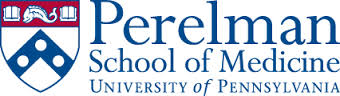 Faculty Self-Assessment of TeachingSTEP 1: Spend some time writing your responses to these questions. Use additional space as needed.  When applicable, indicate the relevant times in the recording that are examples. These time stamps will allow you and your mentor to easily find key areas you wish to watch together. Your mentor will complete a similar form. When you meet with your mentor, you will compare answers to these questions.STEP 2: The purpose of this reflection is to compare your self-assessment to the assessment of your mentor. This should be completed after meeting with your mentor.STEP 3: List take away points from the exercise and goals for your teaching going forward. Make your plan specific, measurable and attainable in the near future.QuestionAnswerTime Stamp1Describe what you felt went well. Describe why you felt it went well. What teaching behaviors worked well? What do you think are your general teaching strengths?2What did not go well? Why do you feel it went poorly? What teaching behaviors were ineffective? What advice would you like in this area?3Name two main teaching points you hoped to convey. Describe the techniques you used to emphasize the importance of these points.4What did you learn, formally or informally, from the reactions of learners? What feedback did you get? 5Describe when during the teaching session you felt the participants were most engaged. Why do you think they were engaged?6Describe when during the teaching session you felt the participants were least engaged. Why do you think they were not engaged?7What educational, personal or professional challenges and/or strengths have you identified? 8Are there other areas or moments in the video you wish to discuss? If yes, describe them and the feedback you would like.QuestionSimilarities between your self-assessment and that of your mentorDifferences between your self-assessment and that of your mentorDescribe what you felt went well. Describe why it went well. What teaching behaviors worked well? What are your general teaching strengths?What did not go well? Why do you feel it went poorly? What teaching behaviors were ineffective? Name two main teaching points you hoped to convey. Describe the techniques you used to emphasize the importance of these points.What did you learn, formally or informally, from the reactions of learners? What feedback did you get? Describe when during the teaching session you felt the participants were most engaged. Why do you think they were engaged?Describe when during the teaching session you felt the participants were least engaged. Why do you think they were not engaged?What educational, personal or professional challenges and/or strengths have you identified? 